Adil (Land Surveyor with 8+ years of Experience & 4 years of Educational Back ground)Summary:Senior qualified and experienced “Land Surveyor” Professional with over 8+ years of experience with hand on skills in site related instruments as well in computer related surveying applications.
major part of my experience is in high rise building construction & aluminium, steel installation & fabrication.PROFESSIONAL QUALIFICATION3 Years diploma of Associate Engineering Institute            Government Poly Technical Institute Rawalpindi Pakistan (2006-2008)1 Year Diploma in Civil SurveyingInstitute	Signtec collage of Technology Lahore Board  , Pakistan (2009-2010)ACADEMIC QUALIFICATIONMatriculationInstitute                              Federal Board of Intermediate & Secondary Education,                                                              Islamabad Pakistan     (2004, 2005)Survey Instruments UsedGPS  (Ashtech Solution 2.40) , Leica GPS 1200 , Leica Viva GS15Total Station (Leica TS 02,06,09, Leica TCR 407, Leica TCRA 1202, Leica Viva TS15A ,800, 802, 1201,1205,1203+,Sokia510,Nikon 632)Laser Level Auto Level and other all kind of survey instrument Computer Skills:Auto CADMS Office PackageSokkia Link Leica Geo OfficeAble to prepare as built of existing structures & data preparation out of cad drawingsProfessional Synopsis:With Beijing Jangho Curtain Wall Co.Ltd.Kingdom of Saudi Arabia Branch (From November 2012 to April 2017) United Arab Emirates Branch       (From April 2017 to Still working) As a Senior Surveyor,D)  April 2017 to Continue:Project:    Abu Dhabi International Airport (Midfield terminal building)Client			:	ADAC.Consultant		:	AECOM.Main Contractor	:           TAV Construction.Sub-Contractor	:           JANGHO(C) October 2013 to April 2017Project: CMA Tower. (Tallest Building In Riyadh).King Abdullah Financial Center Riyadh - Kingdom of Saudi Arabia.Client			:	Capital Market Authority.Consultant		:	Omraania&AssociatesArchitects& Engineering.Main Contractor	:           Saudi Binladin Group.Sub-Contractor	:           JANGHO. (B) August 2013 to September 2013Project		            :           Jeddah Station& KAEC Station.Client			:           Saudi Railways Organization.Consultant		:            Daral-Handasah,Shair and Partners.Main Contractor	:            Saudi Oger LTD.Sub-Contractor	:             JANGHO.November 2012 to July 2013Project		             :        King Saud University Endowment Project Riyadh.Client			 :        Ministry of Higher Education.Consultant		 :        Saudi Diyar Consultants, Architects and Engineers.Main Contractor	 :        A B V Rock Group.Sub-Contractor	 :        JANGHO.Job Duties & Responsibilities:Make correct coordinate as shop drawings.All the survey work should be carried out efficiently, promptly and in manner so as toCause minimum disruption in the current use of the site.All survey works to be planned with installation engineer and to be done on priority at site.Find area of plots, curtain wall locations, etcDouble check all the control points got from main contractor, and make report to the siteEngineer. If there is no problem, continue working.Take care all the survey machine.Co-ordination to consultant Engineer regarding site situation.Make report to site engineer after finish survey work.Setting out of column positions, curtain wall locations, etc(3)With AL-AMBAT Engineering Contractors Est.Kingdom of Saudi Arabia  ( From October 2010 to March 2012)	As a Land Surveyor.Client			:	MINISTRY OF INTERIOR.Consultant		:    OTAISHAN CONSULTING ENGINEERS  (KSA).Project			:    ADMINISTRATION BUILDING(CLASS-A).LOCATION		:          WEST REGION   (MADINAH).Job Duties & Responsibilities: Conducting engineering checks on all elementsCompleting relevant inspections & checks as request by EngineerCarrying out complete survey work for project construction. Performing construction surveys to establish lines and grades within the construction site. Performing property boundary surveys, providing topographic surveys of construction site areas. Providing surveys of underground pipes and other facilities. Providing calculations and records in support of all survey activities. Coordination surveys with construction execution to expedite the job.Coordinating with existing underground infrastructure and service in the zones for the purpose of trail excavation.Arrange for routine spot checks on work and records. Maintain all instruments on the contract, and ensure a log book is kept to record on / off hire.Maintaining necessary records / files (setting out books are properly maintained and filed when complete). Execute RE directives to establish coordinates / benchmarks and ensure the survey    activities are in compliance with contract technical requirementExperience in Pakistan(2)With ABDUL RASHID & SONS Government Contractors  (Pvt) Ltd,( 10January. 2010 to 10 September 2010 )As a Land Surveyor on Wah Model Townat Islamabad Pakistan.Client			: 	 National Government Authority  Designation		:                     Land surveyor Project		            :          Wah Model Town V.I.P Housing   ResponsibilitiesOverseeing subordinate staff.Co-ordination to consultant Engineer regarding site situation.Setting out the pipeline & other structures included in the scope according to the reference points established by the co and directed by the Engineer for the approval of the same by Engineer/ Owner prior to the commencement of the works.All type of setting out and leveling the Road works (all type of curves, horizontal and vertical curves). All type of calculations, slope and curve.Fixing of benchmarks & traversing.Checking of profile, cross section etc. With HusnainContex Construction (Pvt) Ltd, 05 March2008to 15December 2009.  As a Land Surveyor on Motorway M-1 Project at Islamabad Pakistan.		Client 		:	National highway Authority  Designation 	:	Land surveyor Project 	:	Islamabad-Peshawar motorway M-1 ResponsibilitiesPerforming property boundary surveys, providing topographic surveys of construction site areas. Providing surveys of underground pipes and other facilities. Providing calculations and records in support of all survey activities. Coordinating with existing underground infrastructure and service in the zones for the purpose of trail excavation.Identification and tracking of survey instruments and its calibration status.Maintaining necessary records / files (setting out books are properly maintained and filed when complete). Execute RE directives to establish coordinates / benchmarks and ensure the survey    activities are in compliance with contract technical requirements References:Will be furnished upon request.								AdilPosition Applying for LAND SURVEYOR Total Experience   8+ YearsGulf Experience     7+ YearsAge                          31 YearsNationality              PakistaniCurrent Location    Abu Dhabi , U.A.EWilling to relocate   YesTel No (Mobile):   C/o 0501685421E-mail:                  adil.378800@2freemail.com 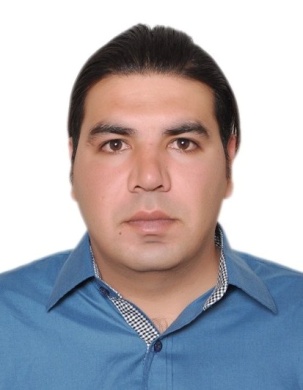 